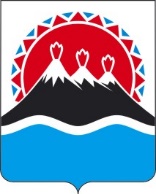 П О С Т А Н О В Л Е Н И ЕПРАВИТЕЛЬСТВАКАМЧАТСКОГО КРАЯПРАВИТЕЛЬСТВО ПОСТАНОВЛЯЕТ:1. Внести в в часть 1 постановления Правительства Камчатского края от 02.03.2023 № 122-П «Об утверждении Порядка предоставления из краевого бюджета в 2023–2024 годах субсидии юридическим лицам в целях возмещения затрат на выполнение работ и оказание услуг по приобретению, установке и монтажу газоиспользующего оборудования и (или) строительству газопроводов внутри земельных участков негазифицированных домовладений, расположенных вблизи внутрипоселковых газопроводов, гражданам, проживающим в Камчатском крае» изменение, дополнив после слов  «проживающим в Камчатском крае» словами «,за исключением категорий граждан, указанных в Порядке предоставления из краевого бюджета в 2022–2024 годах субсидии юридическим лицам в целях возмещения затрат на выполнение работ и оказание услуг по приобретению, установке и монтажу газоиспользующего оборудования и (или) строительству газопроводов внутри земельных участков негазифицированных домовладений, расположенных вблизи внутрипоселковых газопроводов, отдельным категориям граждан, проживающим в Камчатском крае, утвержденном постановлением Правительства Камчатского края от 18.04.2022 № 186-П».2. Настоящее постановление вступает в силу после дня его официального опубликования.[Дата регистрации] № [Номер документа]г. Петропавловск-КамчатскийО внесении изменения в постановление Правительства Камчатского края от 02.03.2023 № 122-П «Об утверждении Порядка предоставленияиз краевого бюджета в 2023–2024 годах субсидии юридическим лицамв целях возмещения затрат на выполнение работ и оказание услуг по приобретению, установке и монтажу газоиспользующего оборудованияи (или) строительству газопроводов внутри земельных участков негазифицированных домовладений, расположенных вблизи внутрипоселковых газопроводов, гражданам, проживающимв Камчатском крае»Председатель Правительства Камчатского края[горизонтальный штамп подписи 1]Е.А. Чекин